Year 4 Europe – (with a study of Greece)Context: The U.K. is part of Europe, one of the smallest continentsConcepts: place •space •environment •interconnection •scale •change Facts Vocabulary1. Europe is the second smallest continent 1. peninsula – a piece of land surrounded by water on three sides 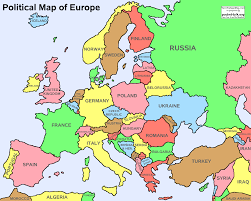 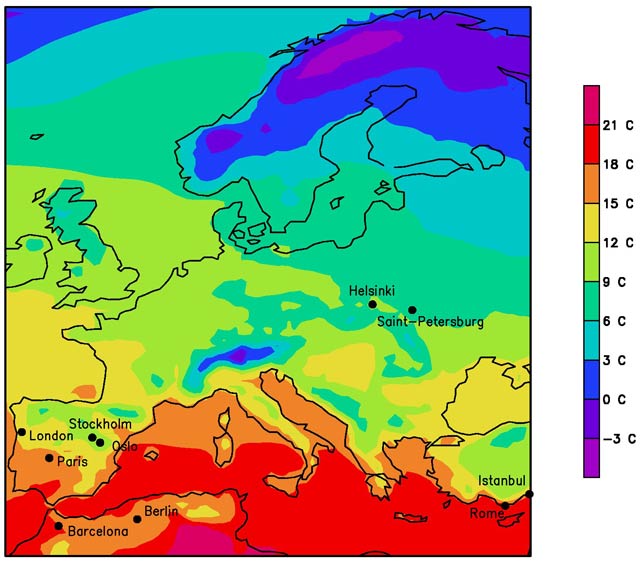 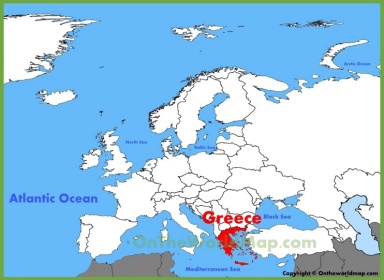 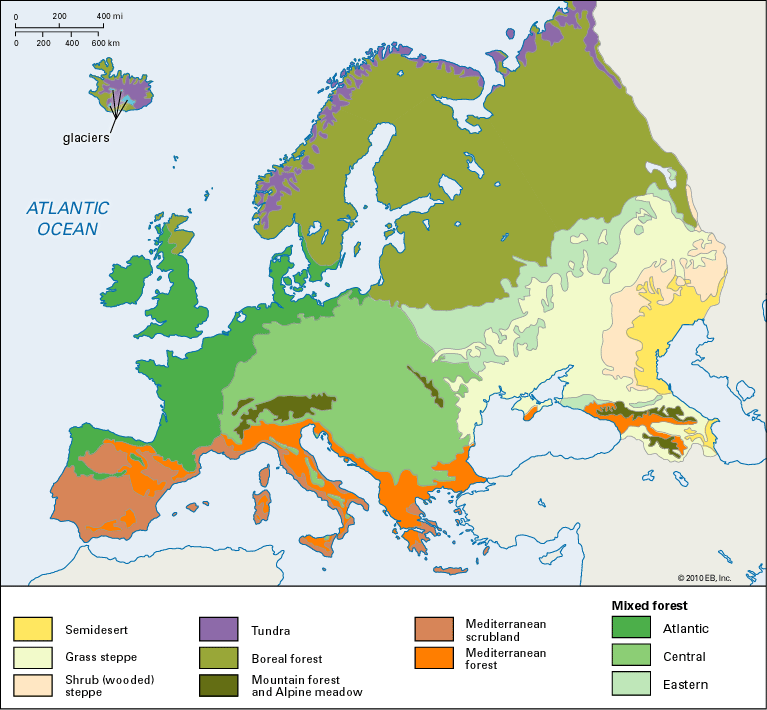 You tube: https://youtu.be/RNx0akt3_XIhttps://www.youtube.com/watch?v=zOti8U_-BNMhttps://www.youtube.com/watch?v=Zs_DldO_G1w2. Europe is made up of 44 countries - Albania, Andorra, Austria, Belgium, Bosnia & Herzegovina, Belarus, Bulgaria, Czech Republic, Croatia, Cyprus, Denmark, Estonia, Finland, France, Germany, Greece, Hungary, Iceland, Ireland, Italy, Latvia, Liechtenstein, Luxemburg, Lithuania, Malta, Monaco, Moldova, Netherlands, Norway, Poland, Russia, Romania, San Marino, Serbia, Slovakia, Slovenia, Turkey, Sweden, Switzerland, Spain, Ukraine, United Kingdom, Republic of Macedonia, Montenegro1. peninsula – a piece of land surrounded by water on three sides You tube: https://youtu.be/RNx0akt3_XIhttps://www.youtube.com/watch?v=zOti8U_-BNMhttps://www.youtube.com/watch?v=Zs_DldO_G1w3. Definition of a biome and vegetation belts: an area or region with a distinctive community of plants and animals.1. peninsula – a piece of land surrounded by water on three sides You tube: https://youtu.be/RNx0akt3_XIhttps://www.youtube.com/watch?v=zOti8U_-BNMhttps://www.youtube.com/watch?v=Zs_DldO_G1w4. Biomes in Europe:a) Tundra – below freezing for most of the year. There is a brief warm period in the summer months which brings shrubs, lichens, mosses and flowers to life.b) Coniferous forest – whole of Northern Europe (Finland, Sweden and Norway)c) Deciduous forest – cool summers and mild winters. Rain throughout the year.d) Mediterranean – hot, dry summers and warm, wet winterse) Mountains – very cold, thin soils, limited vegetation1. peninsula – a piece of land surrounded by water on three sides You tube: https://youtu.be/RNx0akt3_XIhttps://www.youtube.com/watch?v=zOti8U_-BNMhttps://www.youtube.com/watch?v=Zs_DldO_G1w5. Physical geography:a) Great European Plain – largest mountain free landform in Europe.b) Mountainous regions – Grampian Mountains, Scandinavian Mountains, Ural Mountains, Pyrenees, Carpathians, Caucasus, Balkans, Alps (Mont Blanc –highest mountain in Europe) c) Main rivers - the Danube, the Volga, the Loire, the Rhine and the Elbe. d) Active volcanoes - Mount Etna and Mount Vesuvius in Italy.1. peninsula – a piece of land surrounded by water on three sides You tube: https://youtu.be/RNx0akt3_XIhttps://www.youtube.com/watch?v=zOti8U_-BNMhttps://www.youtube.com/watch?v=Zs_DldO_G1w6. Human geography:a) There are 24 official languages spoken in Europe.b) The major religions are Christianity, Islam, and Judaism though Europe is predominantly Christianc) Europe is a complex and mostly urban continent. d) Many European countries are investing in sustainable energy sources, such as solar energy, wind energy, tidal energy, and nuclear energy.e) Europe’s most important forest industries are woodworking, paper products, and construction and furniture products. 1. peninsula – a piece of land surrounded by water on three sides You tube: https://youtu.be/RNx0akt3_XIhttps://www.youtube.com/watch?v=zOti8U_-BNMhttps://www.youtube.com/watch?v=Zs_DldO_G1w7. Greece (Physical geography):a) mostly mountains with ranges extending into the sea as peninsulas or chains of islandsb) Mount Olympus 2,917 m 
c) Climate - temperate; mild, wet winters; hot, dry summers  d) Over 200 inhabited islandse) Major bodies of water - Ionian Sea, Aegean Sea, Sea of Crete, Mediterranean Sea 1. peninsula – a piece of land surrounded by water on three sides You tube: https://youtu.be/RNx0akt3_XIhttps://www.youtube.com/watch?v=zOti8U_-BNMhttps://www.youtube.com/watch?v=Zs_DldO_G1w8. Greece (Human geography)a) Greece is divided up into thirteen regionsb) Major Industries: tourism, food and tobacco processing, textiles, chemicals, metal products; mining, petroleumc) Agricultural Products: wheat, corn, barley, sugar beets, olives, tomatoes, wine, tobacco, potatoes; beef, dairy products 
d) Capital city - Athense) Natural resources   - lignite, petroleum, iron ore, bauxite, lead, zinc, nickel, magnesite, marble, salt, hydropower potential 1. peninsula – a piece of land surrounded by water on three sides You tube: https://youtu.be/RNx0akt3_XIhttps://www.youtube.com/watch?v=zOti8U_-BNMhttps://www.youtube.com/watch?v=Zs_DldO_G1whttps://www.slideshare.net/laurey1507/physical-geography-of-europe-11852826https://world-geography-games.com/continents/index.html rivers and mountainshttps://www.bbc.co.uk/cbbc/quizzes/european-countries-quizhttps://www.bbc.co.uk/cbbc/quizzes/top-class-european-capital-cities 1. peninsula – a piece of land surrounded by water on three sides You tube: https://youtu.be/RNx0akt3_XIhttps://www.youtube.com/watch?v=zOti8U_-BNMhttps://www.youtube.com/watch?v=Zs_DldO_G1w